Please support our commitment to sustainability and do not print 
this document unless it is absolutely necessary to do so.Report Guidelines
Levels A and B, All Domains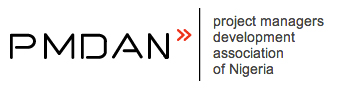 1.	General Information1.	General InformationQuestions?If you have any questions about how to prepare your report, contact us at:
certification@pmdan.org 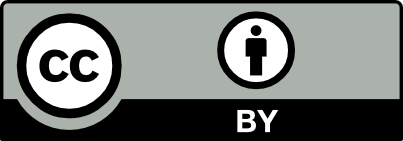 This document was designed by PMDAN for use in its certification program. The design of this document is licensed to others under the Creative Commons Attribution 4.0 International License. For a copy of this license, visit: http://creativecommons.org/licenses/by/4.0/Privacy and ConfidentialityAll PMDAN certification program staff and contractors are covered by a strict Non-Disclosure Agreement (NDA). We can provide a copy of our standard NDA upon request.In addition, PMDAN specifically warrants that it will not:Use your report for any purpose other than to evaluate your suitability for certification. Share your report in whole or in part with anyone not directly involved with your assessment.If the above assurances are insufficient, we can negotiate a more detailed NDA. However, the NDA must be signed before you submit any documents. Redacted documents are not acceptable.2.	Evidence of Competence2.	Evidence of CompetenceCriteriaYour report will provide the bulk of the evidence your assessors will use to evaluate your competence.Your assessors will be looking for clear and convincing evidence to enable them to evaluate your skills and abilities against the Key Competence Indicators (KCIs) in IPMA’s Individual Competence Baseline (ICB). You can download a free copy of the ICB here:
https://www.ipma.world/individuals/certification/Clear and ConvincingClear and convincing evidence means that the assessors’ conclusions are:Substantially more likely to be true than notSo clear as to leave no substantial doubtSufficiently strong to command the belief of a reasonable mindTypesThere are two major categories of evidence:Written: your report and your application.Oral: your exam (Level B) and your interview.3.	Experience Requirements3.	Experience RequirementsYour RoleYou must have served as the Director or Manager of any project, program, or portfolio which provides evidence of your competence. You could have had a different title, but you must have had the responsibilities of a Project, Program, or Portfolio Director or Manager.Common RequirementsEvery project, program, or portfolio mentioned in your report must:Be from the domain (project management, program management, or portfolio management) that you applied for.Meet the minimum management complexity requirements for the level that you applied for
(32 for Level A; 25 for Level B).Have been included in the Experience-Summary submitted with your application.ProjectsEvery project mentioned in your report must:Meet the currency requirements for your level (have begun within the past 12 years for Level A; within the past 8 years for Level B).Be complete or substantially (more than 75%) complete.ProgramsEvery program mentioned in your report must:Meet the currency requirements for your level (been active for at least 1 year during the past 12 years for Level A; during the past 8 years for Level B).Have been managed by you for at least 12 months during the currency period.PortfoliosEvery portfolio mentioned in your report must:Meet the currency requirements for your level (been active for at least 1 year during the past 12 years for Level A; during the past 8 years for Level B).Have been managed by you for at least 12 months during the currency period.4.	Technical Requirements4.	Technical RequirementsWe reserve the right to reject any report that doesn’t comply with the requirements in this section.We reserve the right to reject any report that doesn’t comply with the requirements in this section.FormatOne Portable Document Format (PDF) file. If multiple files are used to prepare the report, they must be consolidated into one prior to submission.FilenameThe report file should be named as follows: Surname, GivenName Year Level Report Version.pdfSo the initial report submitted in 2017 by Josiah Carberry for certification at Level B would be named:Carberry, Josiah 2017 B Report 1.pdfAfter two rounds of revisions, the next submission would be named:Carberry, Josiah 2017 B Report 3.pdfFeaturesYour report should contain all the standard features of a high quality document, e.g.: page numbers, table of contents, easily readable fonts, and clearly visible headings and subheadings.The use of color to support readability is encouraged, but not required.LengthYour report should have 15,000-20,000 words in the main body and up to 15 pages of appendices.Writing StyleAvoid jargon. Your report should be understandable by managers who have limited knowledge of project, program, or portfolio management or who have experience in a different industry or domain.5.	Content Requirements5.	Content Requirements5.	Content Requirements5.1	General Requirements5.1	General Requirements5.1	General RequirementsYour report should address:The management and leadership challenges you dealt withHow you responded to these challenges and the results you achievedYou should present this information from your point of view (i.e., using phrases such as “I experienced” or “I realized”).See IPMA-USA-Cert-Interview-Guidance for topics to consider for inclusion.Your report should address:The management and leadership challenges you dealt withHow you responded to these challenges and the results you achievedYou should present this information from your point of view (i.e., using phrases such as “I experienced” or “I realized”).See IPMA-USA-Cert-Interview-Guidance for topics to consider for inclusion.Your report should address:The management and leadership challenges you dealt withHow you responded to these challenges and the results you achievedYou should present this information from your point of view (i.e., using phrases such as “I experienced” or “I realized”).See IPMA-USA-Cert-Interview-Guidance for topics to consider for inclusion.5.2	Specific Requirements5.2	Specific Requirements5.2	Specific RequirementsProfessional ReferencesIf either or both of the professional references in your application were not involved in at least one of the efforts described in your report, you must include contact information for references who were.If either or both of the professional references in your application were not involved in at least one of the efforts described in your report, you must include contact information for references who were.Cross-ReferenceEither the title page or the table of contents must contain a list of the projects, programs, or portfolios to be covered in the report, along with a cross-reference to your Experience-Summary. See the sample below in Section 6.Either the title page or the table of contents must contain a list of the projects, programs, or portfolios to be covered in the report, along with a cross-reference to your Experience-Summary. See the sample below in Section 6.Closing PageThe closing (last) page of your report must contain the following declaration:“I hereby confirm that the narrative content of this report is entirely
my own work, and that I was not assisted by any other person.”followed by your signature to attest to the truthfulness of this statement.The closing (last) page of your report must contain the following declaration:“I hereby confirm that the narrative content of this report is entirely
my own work, and that I was not assisted by any other person.”followed by your signature to attest to the truthfulness of this statement.5.3	Structural Options5.3	Structural Options5.3	Structural OptionsGeneralYou are free to select whichever structural option you believe will provide you with the best way to present your evidence. You will not be penalized or rewarded for your choice.Under all options, you should address KCIs as well as competence elements.You are free to select whichever structural option you believe will provide you with the best way to present your evidence. You will not be penalized or rewarded for your choice.Under all options, you should address KCIs as well as competence elements.OptionsCompetence ElementUse a separate sub-section for each competence element. The sequence within the report is optional, but the title of each sub-section must include the competence element number from the current ICB.OptionsCompetence Element GroupAddress each group (perspective, personal, and practice) collectively rather than by individual element.OptionsCandidate-DefinedIf neither of the above approaches is appealing, you may develop your own structure. For example:ChronologicallyBy stakeholderBy project, program, or portfolio6.	Sample Cross-Reference6.	Sample Cross-Reference6.	Sample Cross-ReferenceMCR ReferenceFull NameShort NameALNG Steam Blow Off SilencersBlow Off SilencersBFoxnet Wind Energy ProjectFWECMegaCorp Global ERP ImplementationMCG